WESTERN HEIGHTS WATER AUTHORITY AGENDA - OCTOBER 13, 2022Call to order: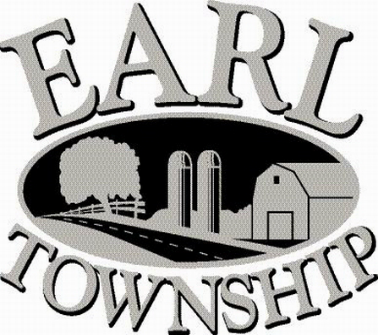 Approve minutes: 	September 8, 2022Public Comment:New Business:Approve 823 W Main Street connecting to the public water system (failed sampling)Maher Duessel will no longer be completing audits due to staffing shortageApprove releasing J&E Grill escrow money 
	Approve adding to agendaOperator’s report: Engineer’s Items:Solicitor’s Items:Old Business:Not to be forgotten:  Capital Asset Maintenance Schedule and Depreciation policesReview letter of collection for Sheriff Sale                    Delinquent accounts:	   $ 353.69September Revenue:     $ 703.36Approve disbursements: $32,059.46	  Checks #4690 - 4701Adjourn: